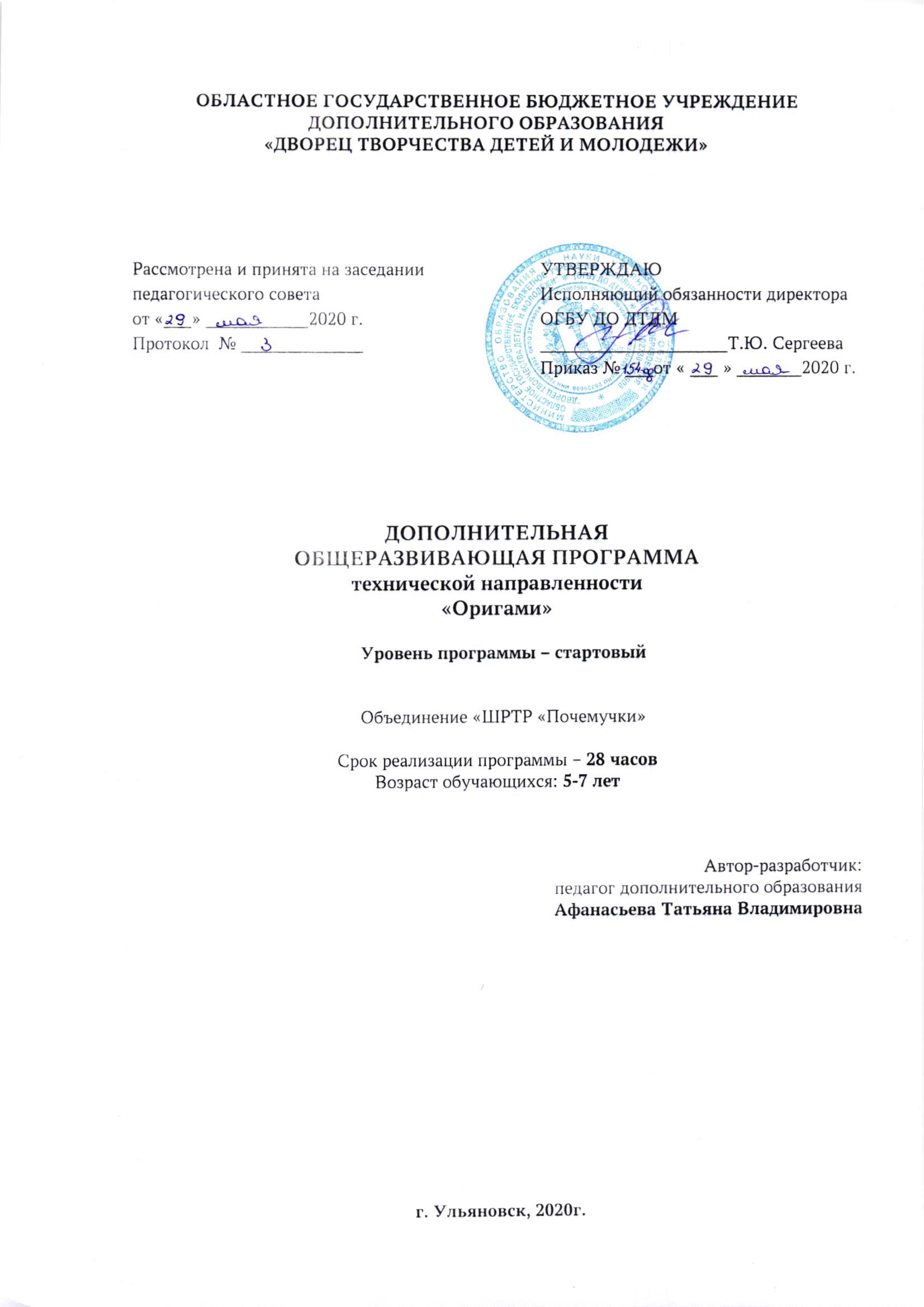 1. Комплекс основных характеристик программыПояснительная запискаКраткосрочная общеразвивающая  программа «Оригами» разработана  в соответствии со следующими нормативно-правовыми документами:  Федеральный Закон Российской Федерации от 29.12.2012 № 273 «Об образовании в Российской Федерации»; Приказом от 09.11.2018  № 196 Министерства просвещения Российской Федерации «Об утверждении Порядка организации и осуществления образовательной деятельности по дополнительным общеобразовательным программам»;Приказ Министерства образования и науки Российской федерации от 23 августа 2017 г. № 816 «Об утверждении порядка применения организациями, осуществляющими образовательную деятельность электронного обучения, дистанционных образовательных технологий при реализации образовательных программ.Концепция развития дополнительного образования детей от              04.09.2014 № 1726;Письмо Минобрнауки России от 18.11.2015 №09-3242 «Методические рекомендации по проектированию дополнительных общеразвивающих программ»;Письмо Министерства образования и науки Ульяновской области  от 21.04.2020 №2822 Методические рекомендации «О реализации дополнительных общеобразовательных программ с применением электронного обучения и дистанционных образовательных технологий». СанПин 2.4.3172-14: «Санитарно-эпидемиологические требования к устройству, содержанию и организации режима работы образовательных организаций дополнительного образования детей»;СанПиН 2.2.2/2.4.13340-03. Гигиенические требования к персональным электронно-вычислительным машинам и организации работы.Устав ОГБУ ДО ДТДМ (Распоряжение Министерства образования и науки Ульяновской области от 23.03.2017 № 506-р);Локальные акты ОГБУ ДО ДТДМ.Сегодняшнее время вносит свои коррективы в развитие дошкольников. Наиболее результативным становится то познание, которое достигнуто в результате совместного общения, игры, в результате осознания результата своей деятельности, фантазии.Предлагаемая программа предназначена для реализации работы по ознакомлению детей с искусством оригами в условиях дошкольного образовательного учреждения.Оригами – это сложение различных фигур из разноцветных квадратных листов бумаги. Сами эти цветные листы бумаги тоже называют по-японски оригами.Не перечислить всех достоинств оригами в развитии ребенка. Доступность бумаги как материала, простота ее обработки привлекают детей. Они овладевают различными приемами и способами действий с бумагой, такими, как сгибание, многократное складывание, надрезание, склеивание.Оригами способствует концентрации внимания, так как заставляет сосредоточиться на процессе изготовления, чтобы получить желаемый результат.Оригами имеет огромное значение в развитии конструктивного мышления детей, их творческого воображения, художественного вкуса.Оригами стимулирует и развитие памяти, так как ребенок, чтобы сделать поделку, должен запомнить последовательность ее изготовления, приемы и способы складывания.Оригами активизирует мыслительные процессы. В процессе конструирования у ребенка возникает необходимость соотнесения наглядных символов (показ приемов складывания) со словесными (объяснение приемов складывания) и перевод их значения в практическую деятельность (самостоятельное выполнение действий).Оригами совершенствует трудовые умения ребенка, формирует культуру труда.Оригами способствует созданию игровых ситуаций. Сложив из бумаги фигурки животных, дети включаются в игру-драматизацию по знакомой сказке, становятся сказочными героями, совершают путешествие в мир цветов и т. д. И это еще далеко не все достоинства, которые заключает в себе волшебное искусство оригами.Направленность (профиль) программы - техническая.Актуальность программы -Оригами развивает у детей способность работать руками под контролем сознания, у них совершенствуется мелкая моторика рук, точные движения пальцев, происходит развитие глазомера. Разработка тонких и точных движений необходимо ребенку не только для того, чтобы уверенно управлять своим телом, деликатная моторика пальцев развивает мозг, его способность контролировать, анализировать, повелевать.Отличительные особенности программы Педагогическая целесообразность программы – в процессе складывания фигур оригами дети познакомятся с основными геометрическими понятиями (угол, сторона, квадрат, треугольник и т. д.), одновременно  происходит обогащение словаря специальными терминами. Дети смогут легко ориентироваться в пространстве и на листе бумаги, делить целое на части, что необходимо детям дошкольного возраста. Кроме этого дети узнают  много  нового, что относится  к геометрии и математике.Адресат программы - возраст обучающихся (5–7 лет), принимающих участие в реализации данной краткосрочной  общеразвивающей программы.Объём программы - Занятия проводятся 2 раз в неделю по 2 учебных часа. Общее количество часов на одну группу — 28 часов.Формы обучения и виды занятийОбучение по программе ведется с использованием  форм обучения - электронное обучение и обучение с применением дистанционных образовательных технологий, в случае снятия режима домашней самоизоляции/карантина используется  - очное обучение.При очном обучении занятия проводятся на базе комплекса технического творчества с использованием материально-технических средств. При электронном обучении и обучении с применением дистанционных технологий используются:-  видеозанятия  - специально подготовленная видеозапись для обучающихся, к просмотру обучающийся может приступить в любое удобное время, а также возвращаться к нему в различных ситуациях;- чат-занятия – это занятия, которые проводятся с использованием чатов - электронной системы общения, проводятся синхронно, то есть все участники имеют доступ к чату в режиме онлайн.  Уровень реализуемой программы – стартовый.Срок освоения программы —28 часов.Цель программы: развитие интеллектуальных способностей и познавательных процессов у дошкольников.Задачи:- развитие и формирование зрительно-пространственной ориентации;- формирование и развитие произвольных психических функций (произвольное внимание, мышление, память и поведение);- развитие абстрактного, наглядно-образного мышления;- формирование и развитие логического мышления (классификация, сравнение, обобщение);- закрепление навыков счёта и чтения;- приобретение практических навыков при работе с ПК.Методы и приёмы работы.Методологической основой программы является деятельностный подход к применению новых ИКТ в дополнительном образование, он состоит в том, что в результате обучения по данной программе дети приобретают знания нужные для овладения практическими умениями и знаниями.Основные методические подходы:Организуемая деятельность имеет гибкую структуру.На занятиях организуются беседы, дискуссии, создаются проблемные и игровые ситуации.Создаются определённые ситуации общения, которые приводят ребёнка к тому, что нужно проявить собственную инициативу, самостоятельность, избирательность в способах работы.Образовательный процесс должен строится на основе применения современных педагогических технологий. Методы и приёмы:Интерактивного общения.Наглядный.Словесный.Практический.Управление, экспериментирование.Проблемный.Формы:Интерактивные занятия.Познавательные беседы.Оформление выставок.Общение с родителями.Физминутки.Индивидуальные занятия.Коллективная деятельность.Используются технологии:Проектирование;ИКТ.Здоровьесберегающие.Работа с родителями:Собрания.Анкетирование.Знакомство с программой обучения.Акцентирование внимания родителей на сайт.Консультация «Какие игры можно использовать для обучения детей». Проведение совместного мероприятия с использованием ИКТ.Консультация по интересующим их вопросам. Личностные, метапредметные и предметные результаты освоения курсаВ ходе изучения метапредметного курса «Оригами» у обучающихся формируются:1) личностные результаты (знакомить  детей с основными геометрическими понятиями и базовыми формами оригами, формировать  умения следовать устным инструкциям, обучать  различным приемам работы с бумагой.Знакомить детей с основными геометрическими понятиями: круг, квадрат, треугольник, угол, сторона, вершина и т.д., обогащать  словарь ребенка специальными терминами, создавать композиции с изделиями, выполненными в технике оригами);2) метапредметные результаты:а) регулятивные универсальные учебные действия (умение принимать и сохранять учебную задачу; планировать свои действия в соответствии с поставленной задачей и условиями ее реализации; пользоваться реакцией интерактивной компьютерной среды для итогового и пошагового контроля результата; адекватно воспринимать предложения и оценку учителей, товарищей, родителей и других людей; вносить необходимые коррективы в действие после его завершения; фиксировать в цифровой форме изображения и собственную звучащую речь);в) познавательные универсальные учебные действия (поиск информации; структурирование информации, её организация и представление в виде построения простейших моделей объектов и процессов);г) коммуникативные универсальные учебные действия (обмен гипермедиасообщениями; выступление с аудиовизуальной поддержкой; фиксация хода коллективной/личной коммуникации; общение в цифровой среде (электронная почта, чат, видеоконференция, форум, блог).3) предметные результаты:В процессе складывания фигур оригами дети познакомятся с основными геометрическими понятиями (угол, сторона, квадрат, треугольник и т. д.), одновременно  происходит обогащение словаря специальными терминами. Дети смогут легко ориентироваться в пространстве и на листе бумаги, делить целое на части, что необходимо детям дошкольного возраста. Кроме этого дети узнают  много  нового, что относится  к геометрии и математике.Простейшие способы конструирования поделок основаны на умении складывать квадрат пополам, по вертикали или диагонали и последовательном сгибании бумаги  сначала вдоль, а потом поперек, подравнивая стороны к противоположным углам.По мнению многих авторов, эти действия доступны детям дошкольного  возраста. Также не стоит забывать о том, что оригами развивает мелкую моторику рук, а,  следовательно, и речь (речевой центр и центр, управляющий  мелкими движениями пальцев, находятся рядом в головном мозге человека, взаимно влияют друг на друга).1.2.  Содержание программыУчебный планКалендарный учебный график в летний период с 01.06-31.08.2020г. Объединение «Оригами»  пдо Афанасьева (1группа)Время проведения занятий:Понедельник 09.00-09.45 09.55-10.40Среда 09.00-09.45 09.55-10.402. условия реализации программы Для электронного обучения и обучения с применением дистанционных образовательных технологий используются технические средства, а также информационно-телекоммуникационные сети, обеспечивающие передачу по линиям связи указанной информации (образовательные онлайн-платформы, цифровые образовательные ресурсы, размещенные на образовательных сайтах, видеоконференции, вебинары, skype – общение, e-mail, облачные сервисы и т.д.)Литература: II. Литература для педагога и учащихся Для детей:  1. Черенкова, Е.Ф. Оригами для малышей. 200 простейших моделей: учебное пособие / Е.Ф.Черенкова. – СПб. : Дом XXI век. Рипол Классик, 2007. - 154с. 2. Броди, В. Зверюшки из бумаги. / Вера Броди – М. : Мой мир, 2008. – 96 с. - (Мастерим с мамой). Для педагога: 1. Афонькин, С. Ю. Все об оригами. / С.Ю. Афонькин, Е.Ю. Афонькина — СПб. : ООО СЗКЭО "Кристалл", 2004. — 272 с. 2. Афонькин, С.Ю. Игрушки. / С.Ю. Афонькин — М. : ЭКСМО-Пресс, 2002. — 128 с. - (Библиотека оригами). 3. Афонькин, С. Ю. Оригами. Бумажный зоопарк. / С.Ю. Афонькин, Е.Ю. Афонькина — СПб. : Литера, 2003. – 68 с. 4. Афонькин, С. Ю. Оригами. Игры и фокусы с бумагой. / С.Ю. Афонькин, Е.Ю. Афонькина - СПб. : Химия, 1994.- 64 с. 5. Афонькин, С. Ю. Оригами. Цветы и вазы. / С.Ю. Афонькин, Е.Ю. Афонькина — СПб. : ООО СЗКЭО "Кристалл", 2002. – 110 с. 6. Бич, Р. Оригами: Большая иллюстрированная энциклопедия. / Рик Бич - М. : Эксмо, 2004. – 256 с. 7. Джоунс, Ф. Фантазии из бумаги: Энциклопедия: техника, приемы, изделия. /Фиона Джоунс – М. : АСТ-ПРЕСС, 2007. – 160 с. – (Золотая библиотека увлечений). III. Интернет-ресурсы: 1. http://www.mirknig.com/ - большая детская энциклопедия для детей.№ п/пНазвание раздела, темыКоличество часовКоличество часовКоличество часовФормы аттестации, контроля№ п/пНазвание раздела, темыВсегоТеорияПрактикаФормы аттестации, контроля1Знакомство с искусством оригами. ПТБhttps://www.youtube.com/watch?v=wIiDRk6T6xchttps://www.youtube.com/watch?v=4vdTngNLQis22-Наблюдение, тестирование2«Превращение квадратика»https://www.youtube.com/watch?v=BEj8hYAVSik&list=PL7bcW1hTiNcVT5FGsw8ssb-gbJO6wdvA9211Наблюдение, практическая работа3Собачкаhttps://www.youtube.com/watch?v=5g1CVFx-Q7I211Наблюдение, практическая работа4Летучая мышьhttps://www.youtube.com/watch?v=JwyYA__I4DU211Наблюдение, практическая работа5Котикhttps://www.youtube.com/watch?v=CnbvJSLzqp0211Наблюдение, практическая работа6Подставка для карандашейhttps://www.youtube.com/watch?v=FWgrmiJ45as211Наблюдение, практическая работа7Блокнотикhttps://www.youtube.com/watch?v=5CC-KH7Ddxg211Наблюдение, практическая работа8Рыбкаhttps://www.youtube.com/watch?v=_g-iwvOY0As211Наблюдение, практическая работа9Корабликhttps://www.youtube.com/watch?v=r8hZFx0c7PA211Наблюдение, практическая работа10Лягушкаhttps://www.youtube.com/watch?v=nPYJIT6HM1g211Наблюдение, практическая работа11Тюльпанhttps://www.youtube.com/watch?v=KO_KV0psjPY211Наблюдение, практическая работа12Самолётhttps://www.youtube.com/watch?v=qyj1q9BrVQU211Наблюдение, практическая работа13Бумерангhttps://www.youtube.com/watch?v=8225B1NLDzE211Наблюдение, практическая работа14Выставка работ22НаблюдениеИТОГО:ИТОГО:ИТОГО:ИТОГО:ИТОГО:28№ п/пТема занятийКоличество часовФорма занятияФорма контроляДата планируемаяДата фактическаяПричина изменения датыЗнакомство с искусством оригами. ПТБhttps://www.youtube.com/watch?v=wIiDRk6T6xchttps://www.youtube.com/watch?v=4vdTngNLQis 2Практическая работаНаблюдение, самостоятельная работа1.06.2020«Превращение квадратика»https://www.youtube.com/watch?v=BEj8hYAVSik&list=PL7bcW1hTiNcVT5FGsw8ssb-gbJO6wdvA9 2Практическая работаНаблюдение, самостоятельная работа3.06.2020Собачкаhttps://www.youtube.com/watch?v=5g1CVFx-Q7I 2Практическая работаНаблюдение, самостоятельная работа8.06.2020Летучая мышьhttps://www.youtube.com/watch?v=JwyYA__I4DU 2Практическая работаНаблюдение, самостоятельная работа10.06.2020Котикhttps://www.youtube.com/watch?v=CnbvJSLzqp0 2Практическая работаНаблюдение, самостоятельная работа15.06.2020Подставка для карандашейhttps://www.youtube.com/watch?v=FWgrmiJ45as2Практическая работаНаблюдение, самостоятельная работа17.06.2020Блокнотикhttps://www.youtube.com/watch?v=5CC-KH7Ddxg2Практическая работаНаблюдение, самостоятельная работ22.06.2020Рыбкаhttps://www.youtube.com/watch?v=_g-iwvOY0As2Практическая работаНаблюдение, самостоятельная работа24.06.2020Корабликhttps://www.youtube.com/watch?v=r8hZFx0c7PA2Практическая работаНаблюдение, самостоятельная работа29.06.2020Лягушкаhttps://www.youtube.com/watch?v=nPYJIT6HM1g2Практическая работаНаблюдение, самостоятельная работа1.07.2020Тюльпанhttps://www.youtube.com/watch?v=KO_KV0psjPY2Практическая работаНаблюдение, самостоятельная работа17.08.2020Самолётhttps://www.youtube.com/watch?v=qyj1q9BrVQU2Практическая работаНаблюдение, самостоятельная работа19.08.2020Бумерангhttps://www.youtube.com/watch?v=8225B1NLDzE2Практическая работаНаблюдение, самостоятельная работа24.08.2020Выставка работ2Практическая работаНаблюдение, самостоятельная работа26.08.2020Итого:Итого:Итого:Итого:Итого:Итого:Итого:28